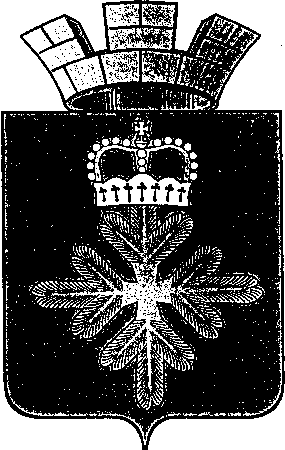 РАСПОРЯЖЕНИЕ АДМИНИСТРАЦИИ ГОРОДСКОГО ОКРУГА ПЕЛЫМОб утверждении плана проведения плановых (рейдовых) осмотров, обследований земельных участков при осуществлении муниципального земельного контроля на территории городского округа Пелым на первое полугодие 2019 годаНа основании ст.72 Земельного кодекса Российской Федерации, Федерального закона от 25.10.2001 № 137-ФЗ «О введении в действие Земельного кодекса Российской Федерации», Федерального закона от 26.12.2008 № 294-ФЗ «О защите прав юридических лиц и индивидуальных предпринимателей при осуществлении государственного контроля (надзора) и муниципального контроля», ст. 49 закона Свердловской области от 07.07.2004 № 18-ОЗ «Об особенностях регулирования земельных отношений на территории Свердловской области», Положения о муниципальном земельном контроле за использованием земель на территории городского округа Пелым, утвержденного Решением Думы городского округа Пелым от 20.05.2014 № 25/20, Порядка оформления плановых (рейдовых) заданий на проведение плановых (рейдовых) осмотров, обследований в городском округе Пелым, утвержденного постановлением администрации городского округа Пелым от 20.05.2016 № 175, Правил землепользования и застройки поселка городского типа Пелым применительно к территории поселка Атымья, утвержденных Решением Думы городского округа Пелым 15.02.2018 № 99/13:Утвердить план проведения плановых (рейдовых) осмотров, обследований земельных участков на территории городского округа Пелым на первое полугодие 2019 года (прилагается).2. Разместить настоящее распоряжение на официальном сайте городского округа Пелым в информационно-телекоммуникационной сети «Интернет».3. Контроль за исполнением настоящего распоряжения возложить на заместителя главы администрации городского округа Пелым Баландину Т.Н.Глава городского округа Пелым                                                              Ш.Т. Алиевот 05.03.2019 № 53п. Пелым                                                  